だより　　　　2019年8月号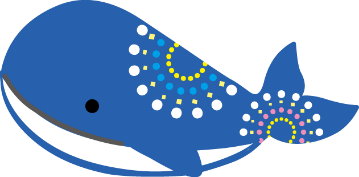 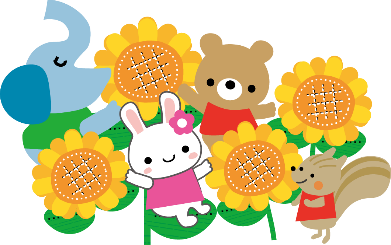 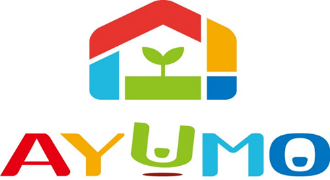 ようやく梅雨が明け、眩しい太陽の陽射しと共に夏がやってきました。夏休みにも入り、「こんな遊びをして楽しかった」など楽しい思い出を眩しい笑顔でお話してくれるお子さま達。お友達どうしでも盛り上がる姿がたくさんあり、嬉しく思いますまだまだ暑い日が続きますが、ＡＹＵＭＯで楽しくたくさん体を動かして、暑さにも負けない体力作りをしていきます！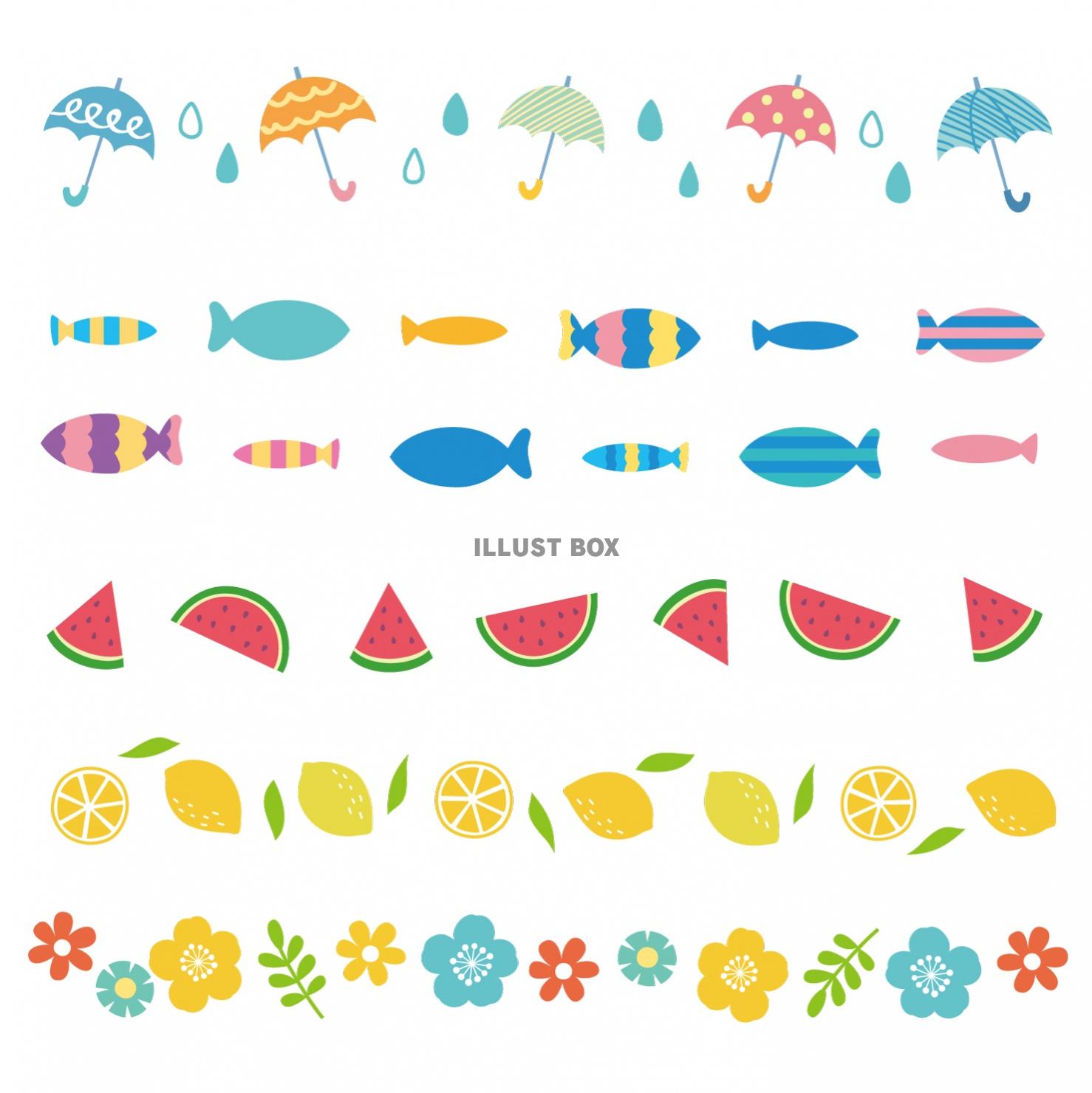 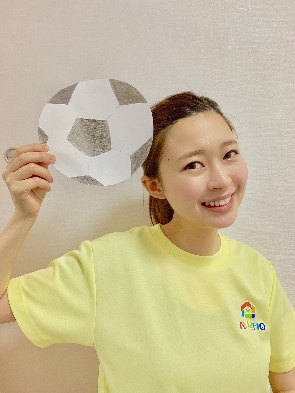 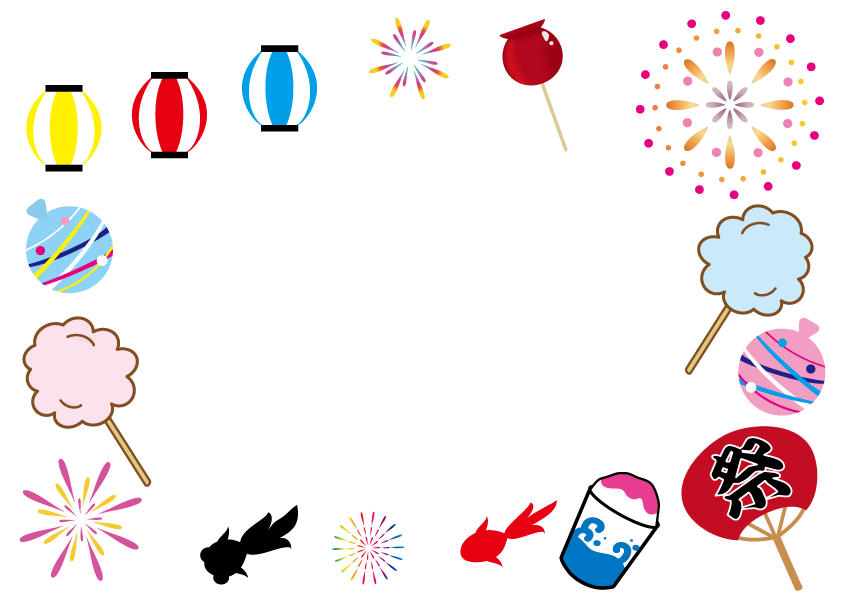 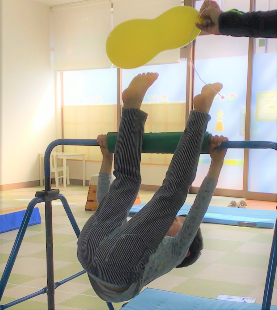 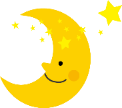 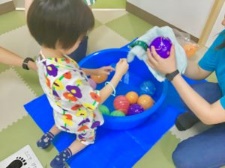 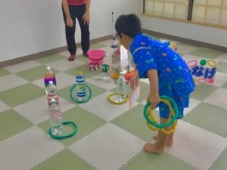 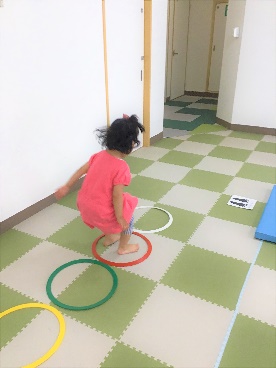 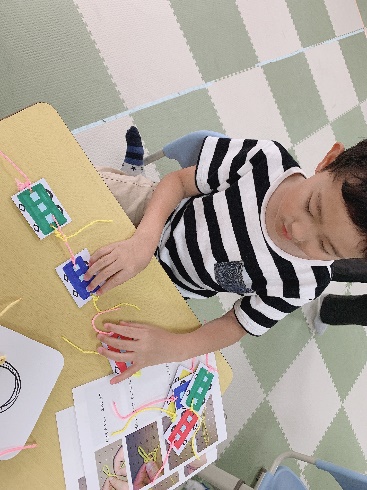 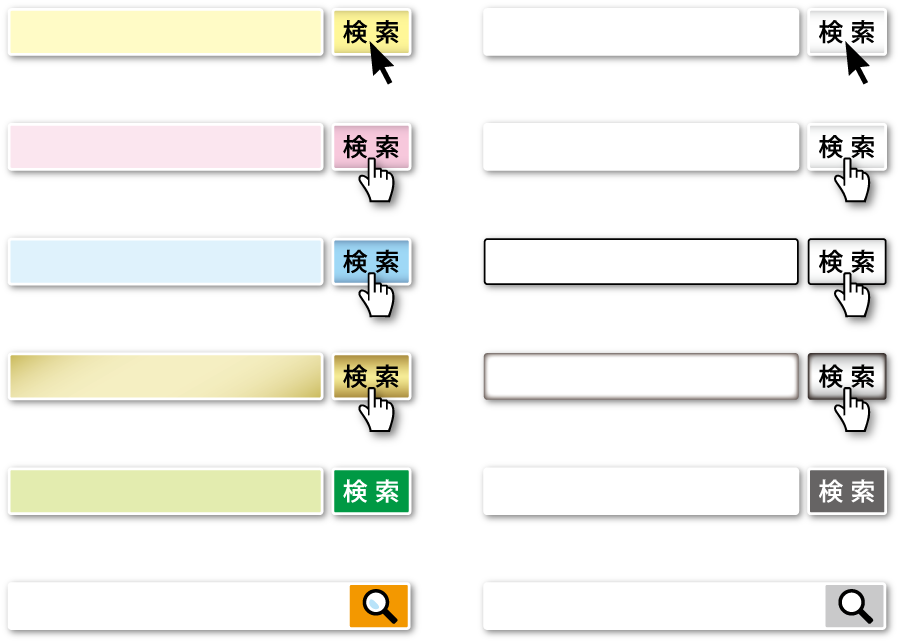 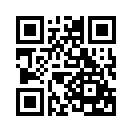 